Auto Refinishing I	Course No. 40310	Credit: 1.0Pathways and CIP Codes: Mobile Equipment Maintenance (47.9999) - Collision StrandCourse Description: A comprehensive, technical level course designed to instruct students in the knowledge and skills common to the Auto Refinishing Industry.Directions: The following competencies are required for full approval of this course. Check the appropriate number to indicate the level of competency reached for learner evaluation.RATING SCALE:4.	Exemplary Achievement: Student possesses outstanding knowledge, skills or professional attitude.3.	Proficient Achievement: Student demonstrates good knowledge, skills or professional attitude. Requires limited supervision.2.	Limited Achievement: Student demonstrates fragmented knowledge, skills or professional attitude. Requires close supervision.1.	Inadequate Achievement: Student lacks knowledge, skills or professional attitude.0.	No Instruction/Training: Student has not received instruction or training in this area.Benchmark 1: CompetenciesBenchmark 2: CompetenciesBenchmark 3: CompetenciesBenchmark 4:	 CompetenciesBenchmark 5:	 CompetenciesBenchmark 6: CompetenciesBenchmark 7:	 CompetenciesBenchmark 8:	 CompetenciesBenchmark 9: CompetenciesBenchmark 10: CompetenciesBenchmark 11: CompetenciesBenchmark 12: CompetenciesBenchmark 13: CompetenciesI certify that the student has received training in the areas indicated.Instructor Signature: 	For more information, contact:CTE Pathways Help Desk(785) 296-4908pathwayshelpdesk@ksde.org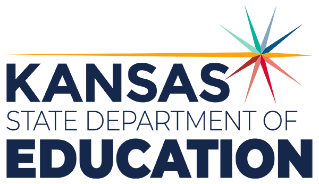 900 S.W. Jackson Street, Suite 102Topeka, Kansas 66612-1212https://www.ksde.orgThe Kansas State Department of Education does not discriminate on the basis of race, color, national origin, sex, disability or age in its programs and activities and provides equal access to any group officially affiliated with the Boy Scouts of America and other designated youth groups. The following person has been designated to handle inquiries regarding the nondiscrimination policies:	KSDE General Counsel, Office of General Counsel, KSDE, Landon State Office Building, 900 S.W. Jackson, Suite 102, Topeka, KS 66612, (785) 296-3201. Student name: Graduation Date:#DESCRIPTIONRATING1.1Demonstrate basic understanding of the refinishing trade and use of terminology.1.2Identify and perform good safety practices in the shop, including safe & proper use and cleaning of tools and equipment.1.3Understand maintenance and limitations of ventilation and filtration as it pertains to shop environment and personal safety.1.4Demonstrate proper handling and disposal procedures of hazardous materials.1.5Demonstrate proficiency in safely using tools and equipment related to the refinishing trade, to include preventive maintenance procedures.#DESCRIPTIONRATING2.1Identify and describe refinishing materials and equipment.2.2Identify & describe surface preparation for refinishing (e.g. wax and grease removers; sanding).2.3Prepare surface for refinishing including using proper masking techniques.2.4Identify & demonstrate knowledge of masking (types of masking tape and paper).2.5Identify basic types of primers and their uses.2.6Apply primers, sealers, and topcoats.2.7Prepare surface for refinishing (wax and grease removers; metal conditioners; sanding).2.8Demonstrate masking skills (types of masking tapes and paper and their uses; apron; spray mask; pre-mask; reverse masking).2.9Demonstrate sand, buff, and polish procedures.#DESCRIPTIONRATING3.1Identify types of spray guns and their purpose.3.2Identify parts and cleaning of spray guns.#DESCRIPTIONRATING4.1Demonstrate knowledge of paint reduction.4.2Demonstrate gun spraying techniques.4.3Demonstrate application of primers and topcoats.4.4Demonstrate use of block and finish primers.4.5Perform color sanding.#DESCRIPTIONRATING5.1Identify and analyze cause(s) of paint and primer defects.5.2Apply problem solving skills to resolve defects.#DESCRIPTIONRATING6.1Demonstrate proficiency in compound and polish procedures.6.2Clean interior and exterior surfaces and body openings.6.3Apply decals and striping.6.4Clean, inspect, and analyze work.#DescriptionRATING7.1Explain primers and their use in the industry.7.2Compare and contrast primer classifications (physical drying; chemical drying).7.3Evaluate types of primers (metal conditioners; self-etching primer; primer surface and sealer; sealers; polyester primer surface).#DescriptionRATING8.1Describe the mechanical operation and atomization.8.2Describe parts and functions.8.3Distinguish types of spray guns and their uses (siphon feed and gravity feed).8.4Demonstrate spray patterns.8.5Recognize and analyze spray problem.8.6Demonstrate proficiency in spray gun cleaning and preventive maintenance.#DescriptionRating9.1Discuss pigment.9.2Discuss binders/resins, solvents/volatiles.9.3Discuss use of additives.9.4Discuss solids content.#Descriptionrating10.1Demonstrate proficiency in paint reduction.10.2Demonstrate proficiency in measuring paint reduction (percentages; mixing cup types; mixing sticks).10.3Discuss use of air pressure in paint application processes.10.4Safely use compressors and air filtration in finish applications.#DescriptionRating11.1Discuss the theory of light as it pertains to paint.11.2Differentiate primary, secondary, intermediate, tertiary, and colors.11.3Explain color mixing.#DescriptionRating12.1Demonstrate knowledge of gun distance, angle, and speed.12.2Demonstrate knowledge of triggering.12.3Demonstrate overlap procedures Identify gun control problems and causes, and select appropriate solutions.#DescriptionRating13.1Apply primers, topcoats, and blends.13.2Apply block and finish primers.13.3Apply multi-state coating.13.4Demonstrate proper procedures for color sanding.